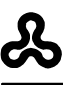 Dr. Mira Yungmanmirayu@openu.ac.ilCURRICULUM VITAE AND LIST OF PUBLICATIONSCURRICULUM VITAE1. Personal Name: 	Mira Katzburg Yungman Office: 972-9-7781584fax: 	09-7781416Marital status: 				   Married + 42. Education1998, Ph.D., The Hebrew University of Jerusalem, The Institute of Contemporary Jewry. Dissertation: "Hadassah: Ideology and Practice, 1948-1956"1989, M.A (with honors), The Hebrew University of Jerusalem, The Institute of Contemporary Jewry  1978, B.A. History, Jewish History, Hebrew Literature, The Hebrew University of Jerusalem3. Academic Fields of StudyHistory of Jewish Women (focus on the nineteenth and twentieth centuries) American Jewish History (focusing on the twentieth century)The relationship between American Jewry, the Yishuv and IsraelHistory of the Yishuv and Israel   4. Grants and Awards2018, Hadassah-Brandeis Research Award, for the forthcoming book, Women and Women's Zionist Organizations in the Major Diaspora Jewish Communities, 1897-1948 (working title).2018, Research Authority of the Open University of Israel grant 2017, Research Authority of the Open University of Israel grant2016, Research Authority of the Open University of Israel grant2013, National Jewish Book Awards of the American Jewish Book Council Finalist 2012, for the book Hadassah: American Women Zionists and the Rebirth of Israel, The Littman Library of Jewish Civilization, Oxford, 2012 (paperback in 2014) (http://www.jewishbookcouncil.org/awards/2012-national-jewish-book-award-winners). 2010, Research Authority of the Open University of Israel grant 2003, Publication grant from the Dushkin Foundation of the Avraham Harman Institute of Contemporary Jewry 2001, Koret Foundation (Koret Jewish Studies Publications Program)    1995, Award for a Ph.D. student, The Open University of Israel 1990-1991, Herzl Award, The Hebrew University of Jerusalem1982, 1983, Scholarship for a post-graduate student (M.A), The Avraham Harman Institute for Contemporary Jewry   5. Positions held at the Open University of Israel1984-present, faculty member, academic course developer and teaching supervisor at the Department of History, Philosophy and Judaic Studies. 1997- present, faculty member and teaching supervisor at the Department of Sociology, Political Science and Communication1989-1997, Scientific Editor and Head of Course Development (History of Zionism, 1881-1914)6. Other positions heldEditorial board member of Jewish Women: A Comprehensive Historical Encyclopedia (Jewish Women Archives), 2020 editionPeer reviewer of articles for the journals Catedra and Iyunim B'tkumat Yisrael (Hebrew).Peer reviewer of manuscripts for Yad Ben Zvi Press and The Open University of Israel Press.  Member of the committee for endorsing new academic courses at the Open University of Israel; Department of History, Philosophy, and Judaic StudiesMentoring and guidance of students preparing seminar papers in the subjects of American Jewish History and Contemporary American Jewry 7. Development/Writing of Academic CoursesWriter and Head of Course Development, American Jewish History 1820-1950 (co-author, first part, see List of Publications below) Scientific Editor and Head of Course Development - History of Zionism 1881–1914, units 1–6.8. Fields of Teaching ExpertiseAmerican Jewish HistoryContemporary American Jewry History of Zionism, 1881-19149. Teaching Modern Jewish History:1985-present  - American Jewry, 1920-1950 (The Open University of Israel) 1997-present - The American Jewish Community (The Open University of Israel) 1984-2001 - History of the Holocaust (The Open University of Israel) and 2000-2001 Tsfat College (affiliated with Bar Ilan University)  1989-2001 - History of Zionism (The Open University of Israel and  Achva  College affiliated with Ben-Gurion University  [2000-2001])  10. Membership in Professional SocietiesAssociation for Jewish Studies (USA)American Jewish Historical SocietyWorld Union of Jewish StudiesAssociation for Israel StudiesII. PUBLICATIONS Professional Books Hadassah: American Women Zionists and the Rebirth of Israel, The Littman Library of Jewish Civilization, Oxford, 2012,( paperback in 2014).  (xv + 365p.) A National Jewish Book Awards of the American Jewish Book Council Finalist 2012, (http://www.jewishbookcouncil.org/awards/2012-national-jewish-book-award-winners).Nashim tsiyoniot be'amerika: Hadassah utkumat yisra'el  (American Women Zionists: Hadassh and the Rebirth of Israel), The Ben-Gurion Research Institute for the Study of Israel and Zionism, Sde Boqer Campus, Ben Gurion University of the Negev, 2008 [Heb.], (xi + 344p.)Writer and editor, Hachavia Hayhudit Ha-amerikanit  Toldot M'voot, Mekorot (The American Jewish Experience: History, Introductions, Sources) [559 pp.] A bilingual anthology of sources, with in-depth thematic historical discussions and chapter introductions (150 pp.). The Open University of Israel, Ra'anana, 2007. [Most sources translated into Hebrew, many for the first time]. Co-author with Yosef Goldstein (compilation, editing, introductions and extensive annotation), Yehudie Artzot Habrit 1820-1914, Kovets Mekorot; American Jewry, 1820– 1914, The Open University of Israel, Tel Aviv, 1987, 2 vols., 249 pp.Textbooks (Editor)The American Jewish Experience: An Anthology of Articles, 2 vols., 847 pp., The Open University of Israel, Ra'anana, 2014. [Hebrew and English]. The American Jewish Experience: An Anthology of Articles. The Open University of Israel and the Zalman Shazar Center for Jewish History, The Historical Society of Israel, 2006, 617 pp. [Heb.]. The American Jewish Experience, An Anthology of Articles in English. The Open University of  Israel, Ra'anana, 2006. Chapters in Refereed Books"Women's Zionist Identities in America: Hadassah versus Mizrachi Women's Organization of America, 1912-1948," Yossi Goldstien (ed.), beim am leom varetz: hamavaak al Hazehut Hayehudit baet hahadasah (Religion Nationalism: The Struggle for Modern Jewish Identity), An Interdisciplinary Annual 1 ( 2014), pp. 119-132. "Hadassah: Yishuv to the Present Day" in Paula E. Hayman, Dalia Ofer (eds.) Jewish Women: Comprehensive Historical Encyclopedia, Shalvi Publishing LTD., Jerusalem, 2006, theme article, 8,000 words."A Comparison of American Women Professional Pioneers and Russian-Speaking Professional Women in Israel: the Case of Nursing, 1919-2009" in Tania Reytan-Marinchesheshka (ed.), Migration & Home - Jewish Tradition, Change & Gender in a Global World,” LIK, 2011, Sofia, pp. 177-187. “Women and Zionist Activity in Eretz Israel — The Case of Hadassah, 1912–1958” in Shulamit Reinharz and Mark A. Raider (eds.), American Jewish Women and the Zionist Enterprise, Brandeis University Press, Waltham, Mass., 2005, pp. 160-183."The Impact of Gender on the Leading American Zionist Organizations" in Judith Tydor Baumel and Tova Cohen (eds.), Gender, Place and Memory in the Modern Jewish Experience: Replacing Ourselves, Vallentine Mitchell, London and Portland, OR, 2003, pp. 165-186.  "The New Synagogue in the New World" in Eleonore Lappin (ed.), Juedische Gemeinden – Konitnuiaeten und Brueche, Berlin and Vienna, Philo Verlag, pp. 295-319, 2002."Israel Zangwill, Palestine and the Arab Problem," Contemporary Jewry (1993), pp. 153- 173 (Heb.]. “Zangwill versus Herzl and Pinsker: Three Approaches to the Jewish Problem” [Heb.] in The Eleventh World Congress of Jewish Studies, Jerusalem (1993/94), part 2, vol. 2, pp. 171-177.Encyclopedia Entry"Hadassah: Yishuv to the Present Day" in Paula E. Hayman, Dalia Ofer (eds.) Jewish Women: Comprehensive Historical Encyclopedia, Shalvi Publishing LTD., Jerusalem, 2006, theme article, 8,000 words.Reviews of Books in Refereed JournalsReview of Allon Gal (ed.) World Regional Zionism: Geo-Cultural Dimensions, 3 vols., Zalman Shazar Center for Jewish History, Jerusalem, Ben Gurion Research Institute of the Negev, 2010, [Heb.] Zmanim: A Historical Quarterly 119 (Summer 2012). Review of Assimilation in Pride, Anti-Semitism, Holocaust and Zionism as Challenges to Universalistic American Jewish Reform Identity, Nativ, March 2002 [Heb.]. Review of Jewish Identity in America, David Gordis and Yoav Ben-Horin (eds.) Los Angeles: University of Judaism, 1991, Jewish History 8 (July 1995), pp. 158–16.Current ResearchMira Katzburg-Yungman, Women and Women's Zionist Organizations in the Major Diaspora Jewish Communities, 1897—1948 (working title) Three chapters are now being written for the book mentioned above:The exceptional Model of Women's Zionist Organizations in the United States (in final stage – undergoing editing)The Women's Zionist Organizations Responses to the Holocaust WIZO international 1920-1948 (working title)Various entries for the Hebrew Encyclopedia (Israel) and for the Jewish Women: A Comprehensive Historical Encyclopedia (Jewish Women Archives, USA), 2020 editionUnpublished Study Guides American Jewry, 1820- Study Guide (2014), The Open University of Israel, Ra'anana, 74 pp. American Jewry, 1820- Study Guide (2007), The Open University of Israel, 50 pp.
A Study Guide for the collection of articles, The Jews of the United States, The Open University of Israel, Ra'anana, (2002). American Jewry, 1820-1914; A Study Guide (1985).Selected Papers Presented at Scientific Conferences"Women’s Zionist Organizations Worldwide: Types and Characteristics", Paper presented at the 35th Conference of the Association of Israel Studies, June 26, 2019. "Women's Zionist organizations in the United States: A comparative view between Hadassah and the Mizrachi Women of America." Paper presented at the 17th World Congress of Jewish Studies, Jerusalem, August 10, 2017.  "The Leading Women's Zionist Organizations in the US, 1912-1948: Identities, Vision, Ideologies and More – A Comparison." Paper presented at the 33rd Annual Conference of the Association for Israel Studies, Brandeis University, June 13, 2017. "Women's Zionism in the Diaspora 1897-1945 – a Description of an Ongoing Project." Paper presented at the 32nd Annual Conference of the Association for Israel Studies, Yad Izhak Ben Zvi and the Menachem Begin Heritage Center, Jerusalem, June 22, 2016."The Impact of the 1930s on American Women's Zionist Organizations: The Case of the Mizrachi Women's Organization of America." Paper presented at the 2016 AJHS Biennial Scholars Conference, New York, June 19, 2016."The Leadership of American Zionist Women's Organizations: The Impact of their Different Zionist Identities on Projects in Pre-State Israel, 1912-1948." Paper presented at the 30th Annual Conference of the Association for Israel Studies, Ben Gurion University of the Negev, Sde Boker, June 24, 2014."A New Light on the Beginnings of Social Work as a Profession in the Yishuv." Paper presented at the Sixteenth World Congress of Jewish Studies, Jerusalem, July 30, 2013 [Hebrew]."The Impact of America on the Medical, Paramedical, Social Work and Vocational Education of Women in Israel," at the 26th Annual Conference of the Association for Israel Studies, Toronto, May 2010."Individual Necessities versus the Necessities of the Crystallizing Zionist Society: Curricula in the Beit Tseirot Mizrachi and the Seligsberg Trade School for Girls during the Mandatory Period – a Comparative Analysis, at the Conference of the Israeli Society for the Research of the History of Education, July 1, 2009 [Hebrew]."American Women, Professional Pioneers, and Russian-Speaking Professional Women in Israel, 1919-2000: A Comparison” at the Bet DBORA, Fifth Conference of European Women Rabbis, Jewish Community Politicians, Activists and Scholars, Sofia, June 23-26, 2009. “Establishing an American Component in the Development of the Yishuv and Early Israel” at the 25th Annual Association for Israel Studies Conference, June 10-13, 2009.  "The Contribution of Hadassah," at the International Conference "Whither America Zionism" at the Begin-Sadat Center for Strategic Studies, Bar-Ilan University, May 28-29, 2008.  “Hadassah’s Contribution to the State of Israel – an Attempt at an Historical Evaluation” at the 24th Annual Association for Israel Studies (AIS) Conference, New York, May 19-21, 2008. "Hadassah’s Contribution to Great Aliya” at the 23rd Annual Conference of the Association for Israel Studies, The Open University of Israel, June 11-13, 2007."Hadassah: Coping with Crises as a Microcosm of its Organizational Nature" at the 37th AJS Annual Conference, Washington, D.C., December 18–20, 2005. "The Transfer by Hadassah of American Models in Health and Welfare to the Yishuv and the Young State of Israel" at the Fourteenth World Congress of Jewish Studies, Jerusalem, August 2005.Importing of Women's Professions from the United States to Palestine, 1920-1955 at the Conference: “The Wandering Jewess: Women in Immigration and Aliya,” held by the Fanya Gottesfeld Heller Center for the Study of Women in Judaism, March 13–15, 2003 [Hebrew]."Cultural Transfer from America to Eretz Israel: Medical Professions and Welfare Projects, 1913- at the 34th AJS Annual Conference, Los Angeles, California, December 15–17, 2002. "The Influence of the Establishment of the State on the Leading American Zionist Organizations" at the Thirteenth World Congress of Jewish Studies, Jerusalem, August 2001. "New Congregations in the New World" at the Institute fur Geschichte der Juden in Osterreich, Vienna, July 2001. "The Impact of Gender on the Leading American Zionist Organizations" at the Conference "Gender Place and Memory in the Modern Jewish Experience," The Fanya Gottesfeld Heller Center for the Study of Women in Judaism at Bar-Ilan University, January 2001. “The Role of the American Woman in the Yishuv” at the AJS Annual Conference, Chicago, December 19–21, 1999. “Gender and Activism, Hadassah in Israel, 1948- at the International Research Institute on Jewish Women, Brandeis University, March 1999.“American Women and the Modernization of Erez Yisrael: The Social Activity of Hadassah in Erez Yisrael, 1913–1956” the 25th World Congress of Jewish Studies, August 1997 [Hebrew].“Hadassah and the Issue of Chaluziut, 1948–1956” at the America and the Holy Land Junior Scholars Colloquium, Hebrew University and the Goodman Institute of Zionist Studies, Brandeis University, July 1995.